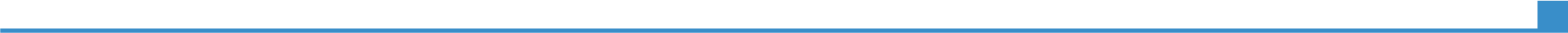 PERSONAL INFORMATIONMiradije Imeri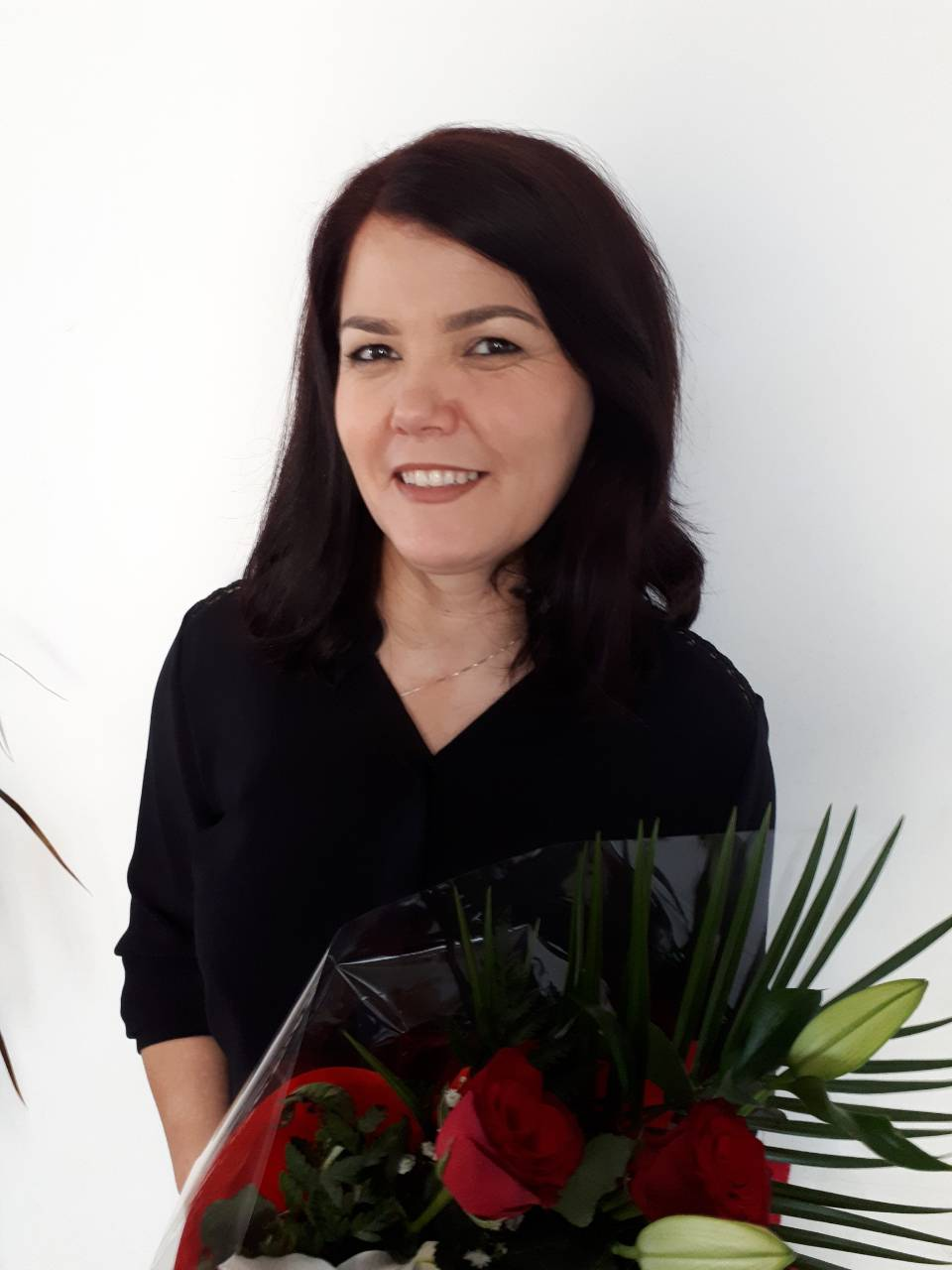  Prishtinë, 10000 Kosovo 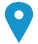  +38344581054       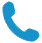  Miradije.imeri@universitetiaab.com 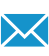 Sex Female| Date of birth 30/09/197g2 | Nationality KosovareWORK EXPERIENCE04/2017 – SINCE10/2019 - SINCETeaching general nursingAAB university- Industrial zone Prishtine- Fushe Kosove, Kosove. https://aab-edu.net/Teaching the subject of “The basic of nursing”Testing and evaluating the students  03/2017 - 10/2019Teaching Assistant  AAB university- Industrial zone Prishtine- Fushe Kosove, Kosove. https://aab-edu.net/Teaching asistent the subject of “The basic of nursing" and “Community health care- Home care” Monitoring the students in process of testing and exams.04/2017 - 06/2017Research Assistant  04/2017 - 06/2017Heimerer College, Kalbaria; Veranda C dhe D, 10000 Prishtinë, Kosovo. www.kolegji-heimerer.eu04/2017 - 06/2017Collecting data Analysing Reporting individual results after the analyse 04/2017 - 06/201701/2017 - 09/2019Nurse   01/2017 - 09/2019KAVAJA hospital, highway Prishtine- Ferizaj, Kosovo. http://www.kavajahospital.com/01/2017 - 09/2019General nurse at surgery clinicPatient admission and follow-up by the clinicNursing care for pre-operative, post-operative patients, monitoring of patients' condition, communication with patients, providing therapy according to guidelines and standards.Documentation, acceptance, and submission of change.EDUCATION 10/2015 - 11/2018 MSc. Nursing: Education in health careUniversity of Pristina “Hasan Prishtina”MSc. Nursing: Education in health careUniversity of Pristina “Hasan Prishtina”10/2012 – 07/2015 BSc. General NursingHeimerer College PERSONAL SKILLSMother tongue(s)AlbanianAlbanianAlbanianAlbanianAlbanianOther language(s)UNDERSTANDING UNDERSTANDING SPEAKING SPEAKING WRITING Other language(s)Listening Reading Spoken interaction Spoken production EnglishB2B2B2B2B2Communication skillsA very good active listenerClear communication skillsEmpathy for othersHumor and lightheartedness Nonverbal cues and body language Public speaking and presentation skills Socializing skills Excellent verbal and nonverbal communication skillsOrganisational / managerial skillsVery organized and punctual with deadlinesVery good at decision makingVery good in team and project managingGreat at team workingConflict management and resolution skillsConstructive feedback (ways people can improve)Team building and strong at building trustFlexibility in thinking and operating style Networking and building relationshipsTolerance and respect for team members Job-related skillsPedagogical management skillsDigital competenceSELF-ASSESSMENTSELF-ASSESSMENTSELF-ASSESSMENTSELF-ASSESSMENTSELF-ASSESSMENTDigital competenceInformation processingCommunicationContent creationSafetyProblem solvingIndependent IndependentIndependentIndependentIndependentLevels: Basic user  - Independent user  -  Proficient userLevels: Basic user  - Independent user  -  Proficient userLevels: Basic user  - Independent user  -  Proficient userLevels: Basic user  - Independent user  -  Proficient userLevels: Basic user  - Independent user  -  Proficient userGood command of office suite (word processor, spread sheet, presentation software)Good command of IBM SPSSGood command of presentation software like Prezi, Emaze.Good command of office suite (word processor, spread sheet, presentation software)Good command of IBM SPSSGood command of presentation software like Prezi, Emaze.Good command of office suite (word processor, spread sheet, presentation software)Good command of IBM SPSSGood command of presentation software like Prezi, Emaze.Good command of office suite (word processor, spread sheet, presentation software)Good command of IBM SPSSGood command of presentation software like Prezi, Emaze.Good command of office suite (word processor, spread sheet, presentation software)Good command of IBM SPSSGood command of presentation software like Prezi, Emaze.Other skillsWriting reports (skills acquired by writing research reports and projects)PublicationsPresentations   Honours and awardsSopjani, I.,  Imeri, M., Vehapi, S,. Gorani, D., Vtoja, S., Tahiri, S., (2016) The relation Between Depressive Symptoms and Self- Care in Patients  with Diabetes Mellitus Type 2 in Kosovo. Med Arch. 0350-199x. Prishtine, Kosovo.Sopjani, I.,  Imeri, M., Vehapi, S,. Gorani, D., Vtoja, S., Tahiri, S., (2016) The relation Between Depressive Symptoms and Self- Care in Patients  with Diabetes Mellitus Type 2 in Kosovo. ; Sixth International Symposium of Health Sciences 2015, Prishtine, KosovoImeri. M.,  Evidence-based nursing care; Nursing week “EVM Infermieror”, 2017. Prishtine- Kosove.First place for poster presentation;   The relation Between Depressive Symptoms and Self- Care in Patients  with Diabetes Mellitus Type 2 in Kosovo ;  Sixth International Symposium of Health Sciences 2015, Prishtine, KosovoADDITIONAL INFORMATION                 Certifications (Trainings)  Certificate for attendance of a regular professional meeting – Third meeting of the national societies of nephrology from Kosovo, Macedonia and Albania,2012.Certificate of participation in the fourth scientific seminar of hemodialysis physicians and nurses; Fourth Scientific Seminar of Hemodialysis Physicians and Nurses 2011Certificate of participation in the training on the subject: Evidence-based nursing care as an active participant. : Nursing Week 2017Certificate of completion of training: pediatric trauma care- for nurses primarily in pediatric hospitals 2018Certificate of Participation in the Nine Seminar of Dialysis and Nursing Science: Kosovo Dialysis School,2017Certificate of participation in the training on: Psychiatric Nursing and Mental Health. ; Faculty of Nursing, Continuing Vocational Education Program "Nursing EVP" 2017.Certificate for Presentation of the Thesis: The Impact of Case Management on Nursing Education: AAB Institute, International Health Day - First Symposium. 2017Certificate of participation in the training on: Nursing care in intensive care and anesthesia; AAB Institute - Nursing Week 2017Certificate of participation in the tenth scientific seminar of dialysis nurses. Kosovar Dialysis School, 2018Certificate of attendance in the CME course of Prishtina, 2019.Certificate of attendance: AAB Institute, Integrated Approach to Health and Health Education - Second Symposium, 2018Certificate of attendance: Qeap- heimerer; Hand Hygiene training for Healthcare Workers ,2016.Certificate of attendance: Qeap-Heimerer : Fifth International Symposium of Health Sciences: “Challenges on transferring successful practices to Medical Sciences “ 2014.Certificate of attendance of Fourth international Symposium of Health Sciences, “ Toward Improvement of health sciences”, 2013.Certificate of attendance of the sixth international symposium of Health Sciences, “Health, Beyond the Borders of Physical Wellbeing”, 2015.